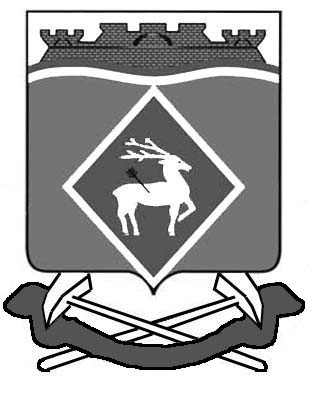 РОССИЙСКАЯ ФЕДЕРАЦИЯРОСТОВСКАЯ ОБЛАСТЬМУНИЦИПАЛЬНОЕ ОБРАЗОВАНИЕ «СИНЕГОРСКОЕ СЕЛЬСКОЕ ПОСЕЛЕНИЕ»АДМИНИСТРАЦИЯ СИНЕГОРСКОГО СЕЛЬСКОГО ПОСЕЛЕНИЯПОСТАНОВЛЕНИЕот 21.01.2020	№ 10 п. СинегорскийВ связи со сложившейся эпизоотической обстановкой по заболеванию африканской чумой свиней на территории Старостаничного сельского поселения Каменского района Ростовской области, в целях недопущения возникновения и распространения заболевания на территории Синегорского сельского поселения, в соответствии с Законом Российской Федерации от 14.05.1993 № 4979-1 «О ветеринарии», в соответствии с «Ветеринарными правилами содержания свиней в целях их воспроизводства, выращивания и реализации», утверждённых приказом Министерства сельского хозяйства Российской Федерации от 29.03.2016 № 114, зарегистрированные в Министерстве юстиции Российской Федерации 04.07.2016 № 42749, решением комиссии по обеспечению санитарно-эпидемиологического мониторинга Администрация Синегорского сельского поселения постановляет:Запретить выгульное содержание свиней в подворьях населения и на мелкотоварных фермах Синегорского сельского поселения. Настоящее постановление вступает в силу с момента официального Синегорского сельского поселения.Контроль за исполнением постановления возложить на заведующего сектором муниципального хозяйства Администрации Синегорского сельского поселения Т.А. Суржикову.Глава АдминистрацииСинегорского  сельского поселения                                             Т. Г. ХолодняковаВерно:                                                                            Ведущий специалист                                                                            С. П. БесединаО запрете выгульного содержания свиней натерритории Синегорского сельского поселения